PROCES VERBAL D’ASSEMBLEE GENERALE ORDINAIRE DU 27 MAI 2020Etant donné la période d’état d’urgence sanitaire et l’interdiction de se réunir, l’Assemblée Générale s’est tenue en visio-conférence, le 27 mai 2020 à 9h30.Membres du Conseil d’administration présents : 9Bénédicte De LATAULADE, Karine RUELLAND, Jean-Marc NATALI, Christine ALBA, Marina BRODSKY, Philippe AVICE, Lorraine RIST, Nathalie BONNEVIDE, Cécile BOUCLET.Membres de l'Association présents : 32Delphine FARDOUX, Jacques PEROTTO, Albert AMAR, Béatrice VUITTON, Solveig TONNING, Dominique DESHOULIERES, Christophe BASTIDE, Christophe GAUCHER, Christine JEANJEAN, Franck WEHRLE, Frédérique PALUT, Gaëlle KERANGUEVEN, Jean-Pierre CHARBONNEAU, Camille HAGEGE, Damien LECLERC, David LIZION, Arnaud VILLARD, Serge SOKOLSKY, Kyong Soo YOO, Claude HUERTAS, Grégoire MAGES, Philippe CAPARROS, Jacques GALLY, Philippe RICHARD, René BRESSON, Lucie MELAS, Laeticia DE ANGELIS, Bernard PAILHES, Marie-Paule BOURGEADE, Valérie de SIGOYER, Thierry VENNIN, Bernard BENSOUSSAN.Total des présents à l’Assemblée générale : 41Pouvoirs des membres de l'association :  Mireille RIUS, Gérard LE BIHANTotal des suffrages (incluant les délégations de pouvoir) : 43-----------Présentation du bilan de la mandature 2016-2019Bénédicte de Lataulade présente le bilan de sa mandature 2016-2019. Sans voteRapport moral et financier 2019Le rapport moral 2019 fait l’objet d’une présentation exhaustive sous forme de diapositives, présenté par chacun des membres du Conseil d’administration.  Le Rapport Financier fait également l’objet d’une présentation exhaustive sous forme de diapositives. Les annexes « Bilan et compte de résultat » sont joints au document de présentation.La parole est donnée aux adhérents et un échange de questions / réponses s’engage, auquel le conseil d’administration apporte toutes les explications nécessaires. Suite à ces exposés le bilan moral et financier sont soumis, l’un après l’autre, aux votes des adhérents.Le rapport moral 2019 est approuvé à l’unanimité, moins une abstention (Mireille RIUS)Le rapport financier 2019 est approuvé à l’unanimité.La Présidente : Bénédicte de LATAULADE		La Trésorière : Christine ALBA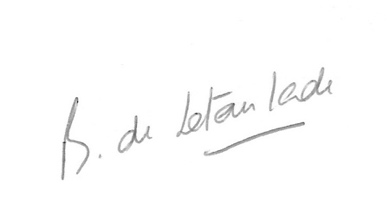 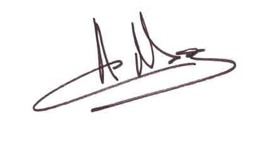 Election du Conseil d’AdministrationConformément aux statuts de l’association, le conseil d’administration est élu pour une durée de 2 ans, renouvelable une fois. La mandature 2016-2019 arrive à son terme. Un nouveau conseil d’administration doit donc être élu par l’Assemblée Générale.Sont candidats déclarés (les professions de foi ont été envoyées à l’ensemble des adhérents en même temps que la convocation de l’AG) : Nathalie BONNEVIDEMarie-Paule BOURGEADEMarina BRODSKYDamien LECLERCJean-Marc NATALIKarine RUELLANDArnaud VILLARDKyong Soo YOOFranck WEHRLELe Conseil d’administration est élu à l’unanimité, moins une abstention (Mireille RIUS)Fin de la séance à 12h15